Economic Commission for EuropeInland Transport CommitteeWorking Party on the Transport of Dangerous GoodsJoint Meeting of the RID Committee of Experts and theWorking Party on the Transport of Dangerous Goods						8 March 2017Bern, 13-17 March 2017Item 5 (b) of the provisional agendaProposals for amendments to RID/ADR/ADN:new proposals		The need to correct Chapters 1, 2, 4, 5, 6		Transmitted by the Government of the Russian Federation		Introduction	The analysis of the text of the RID/ADR-2017 has shown that there are separate paragraphs that need to be correct and clarified, since in present form, in our opinion, may lead to an erroneous interpretation or mislead the user of the Rules.See table data:The proposed amendments make it possible to exclude a double interpretation of the requirements of the Rules and their erroneous interpretation.INF.23Text of RID-2017CommentProposal1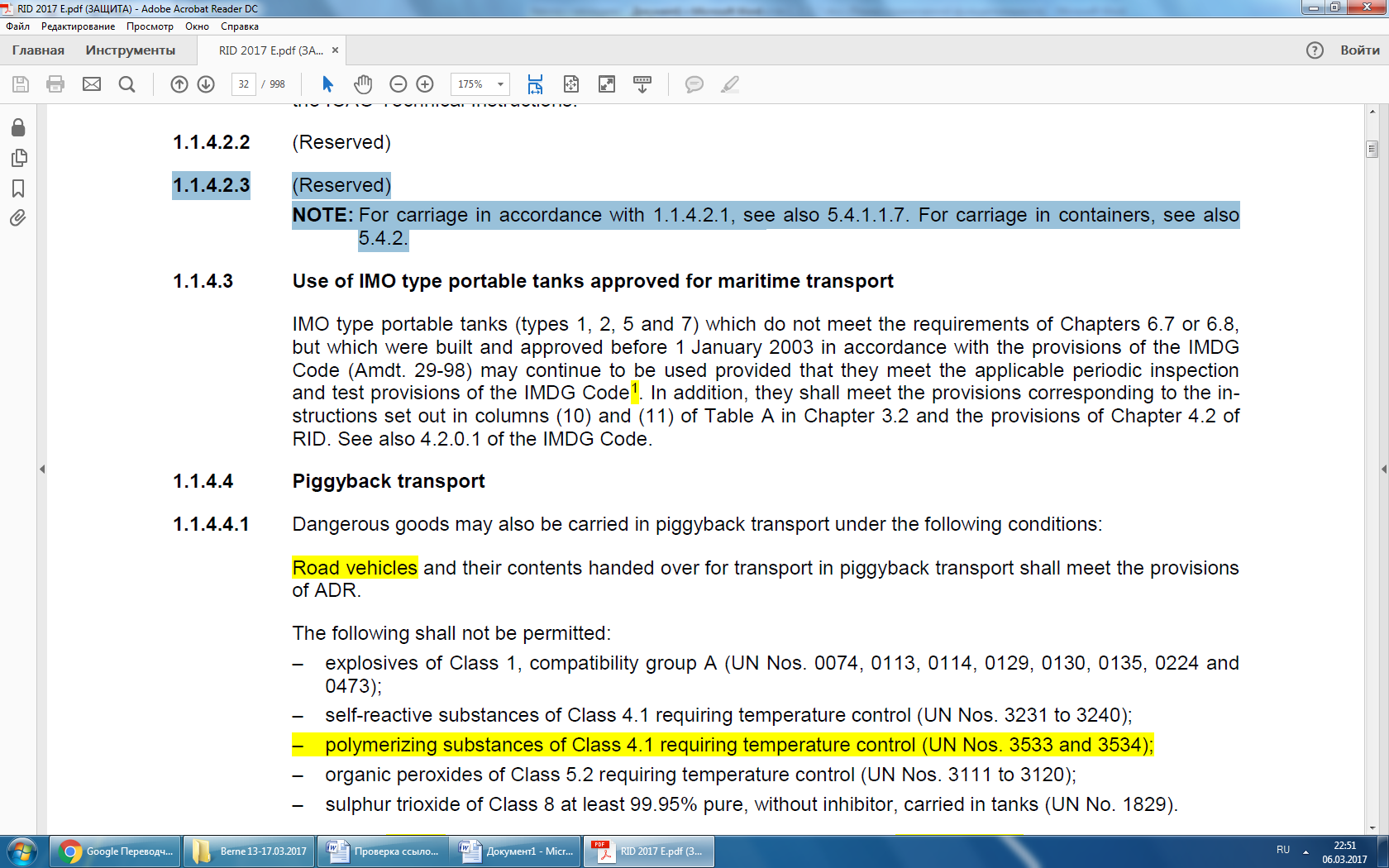 The paragraph is reserved, but there is a noteDelete the brackets. Delete the word "Note". Text of the note to make the text of the paragraph2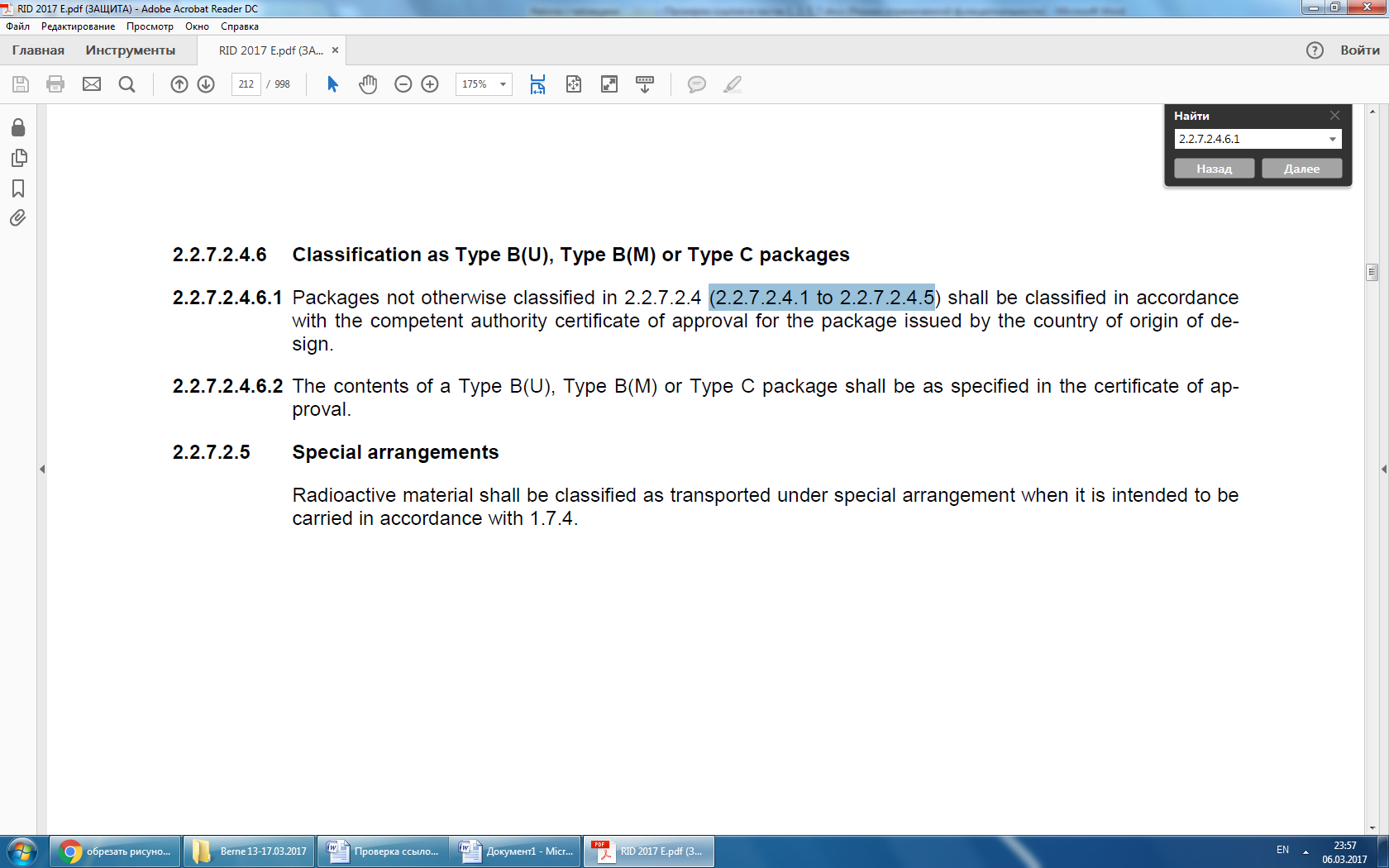 In brackets there are subparagraphs included in the main paragraphDelete paragraph 2.2.7.2.4, open the brackets, write the text as follows: «Packages not otherwise classified in 2.2.7.2.4.1 -2.2.7.2.4.5…»3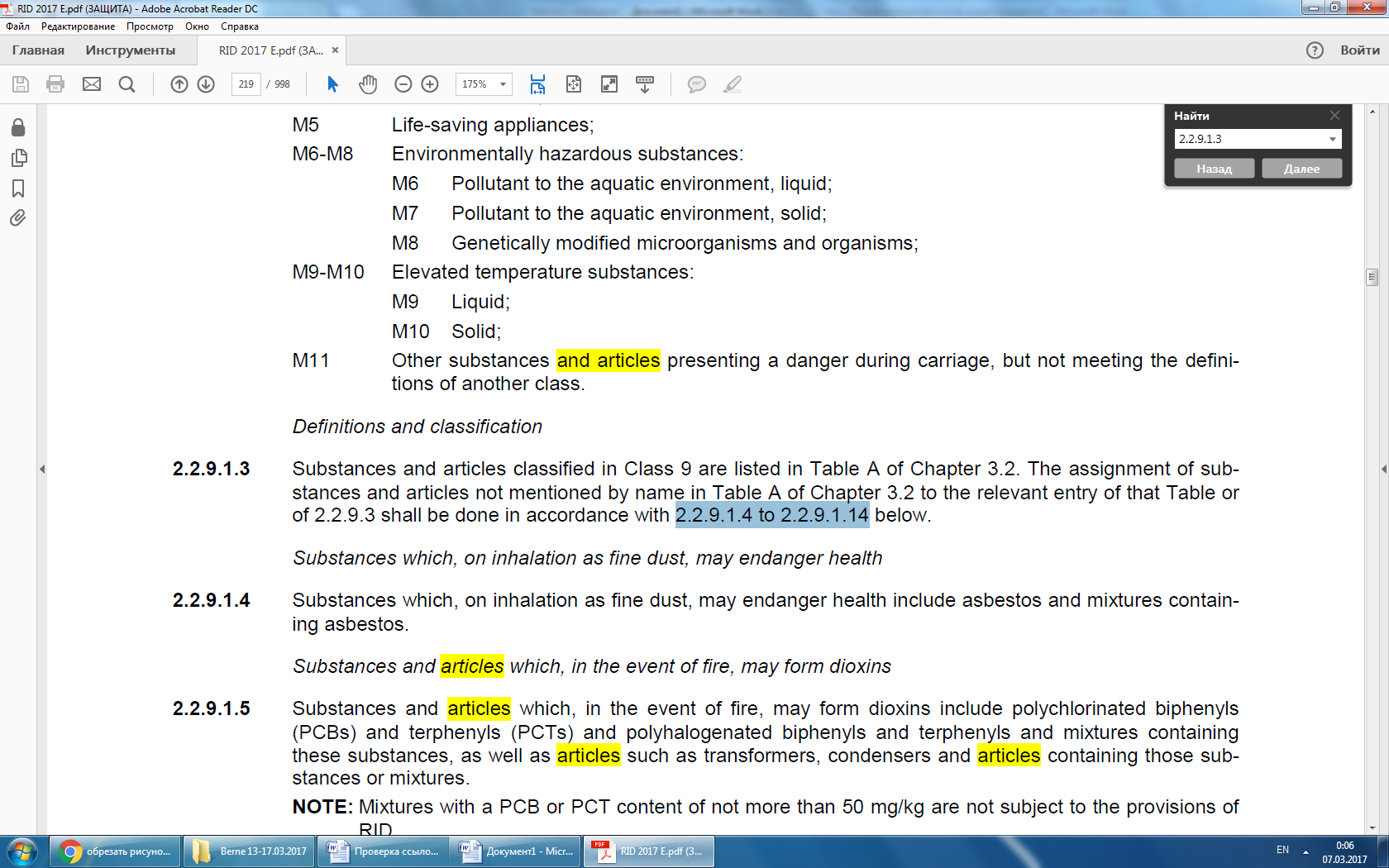 Reference to items that have been deleted or reserved: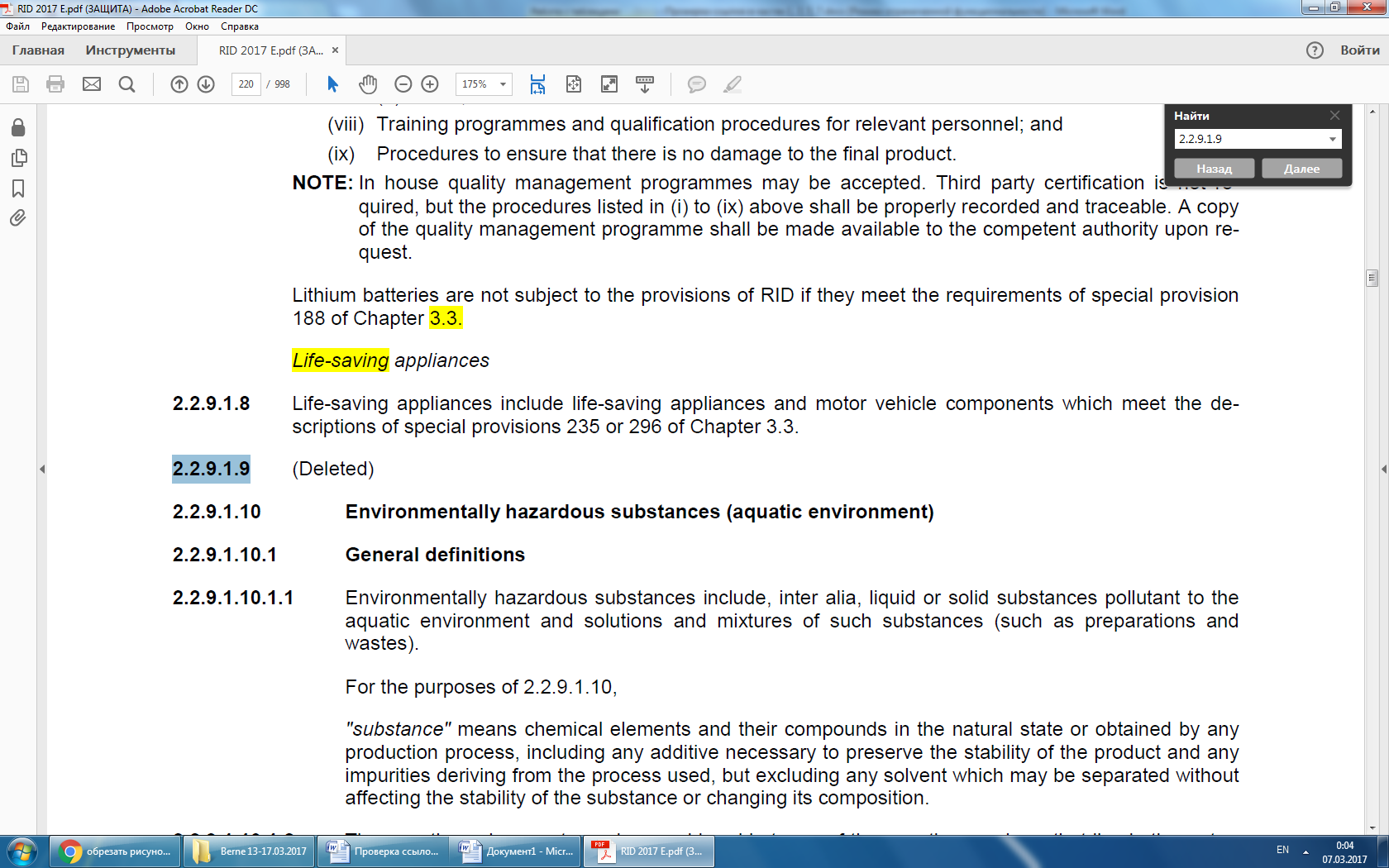 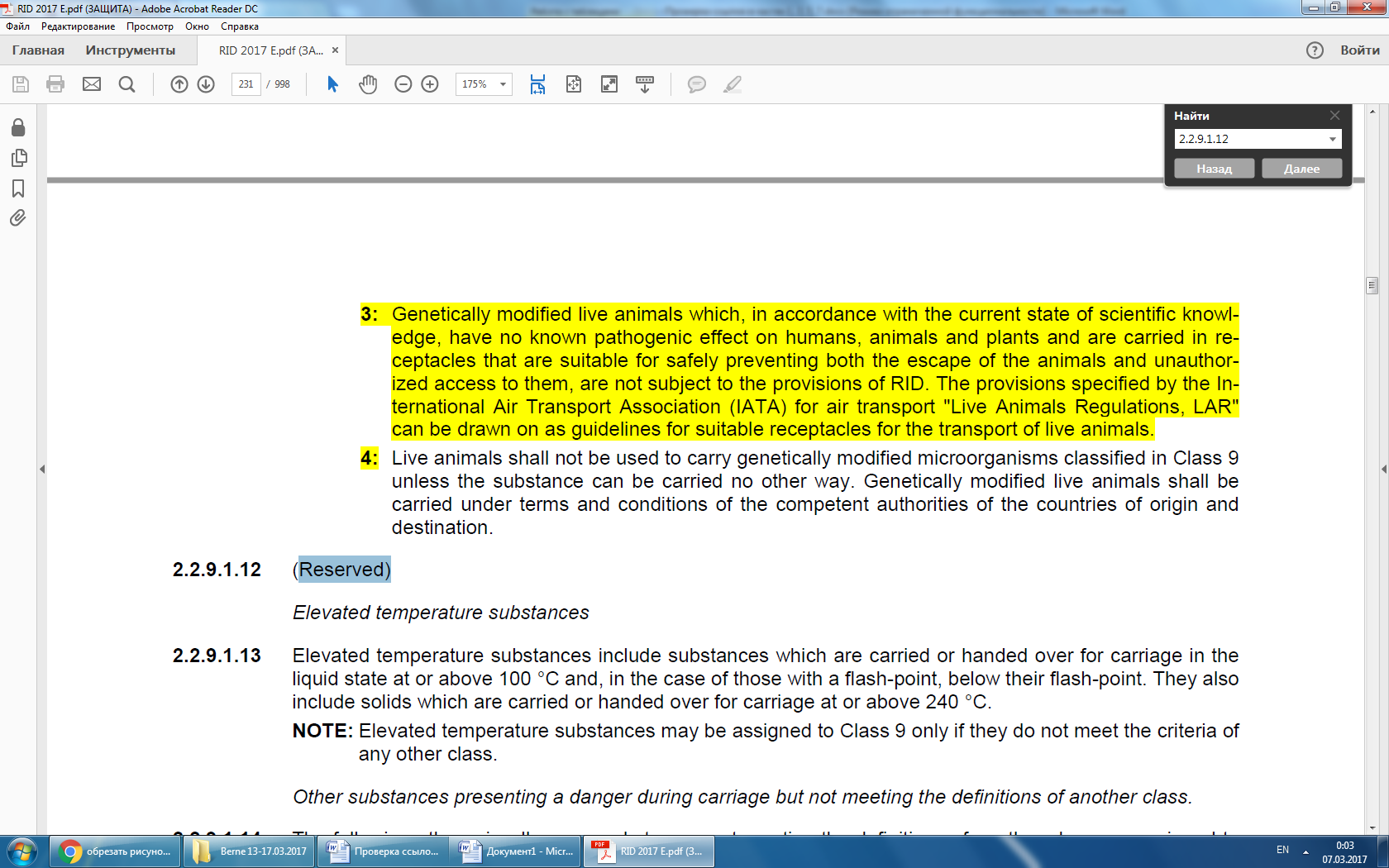 Write the text as follows: «The assignment of substances and articles not mentioned by name in Table A of Chapter 3.2 to the relevant entry of that Table or of 2.2.9.3 shall be done in accordance with 2.2.9.1.4-2.2.9.1.8, 2.2.9.1.10, 2.2.9.1.11, 2.2.9.1.13,  2.2.9.1.14 below.»4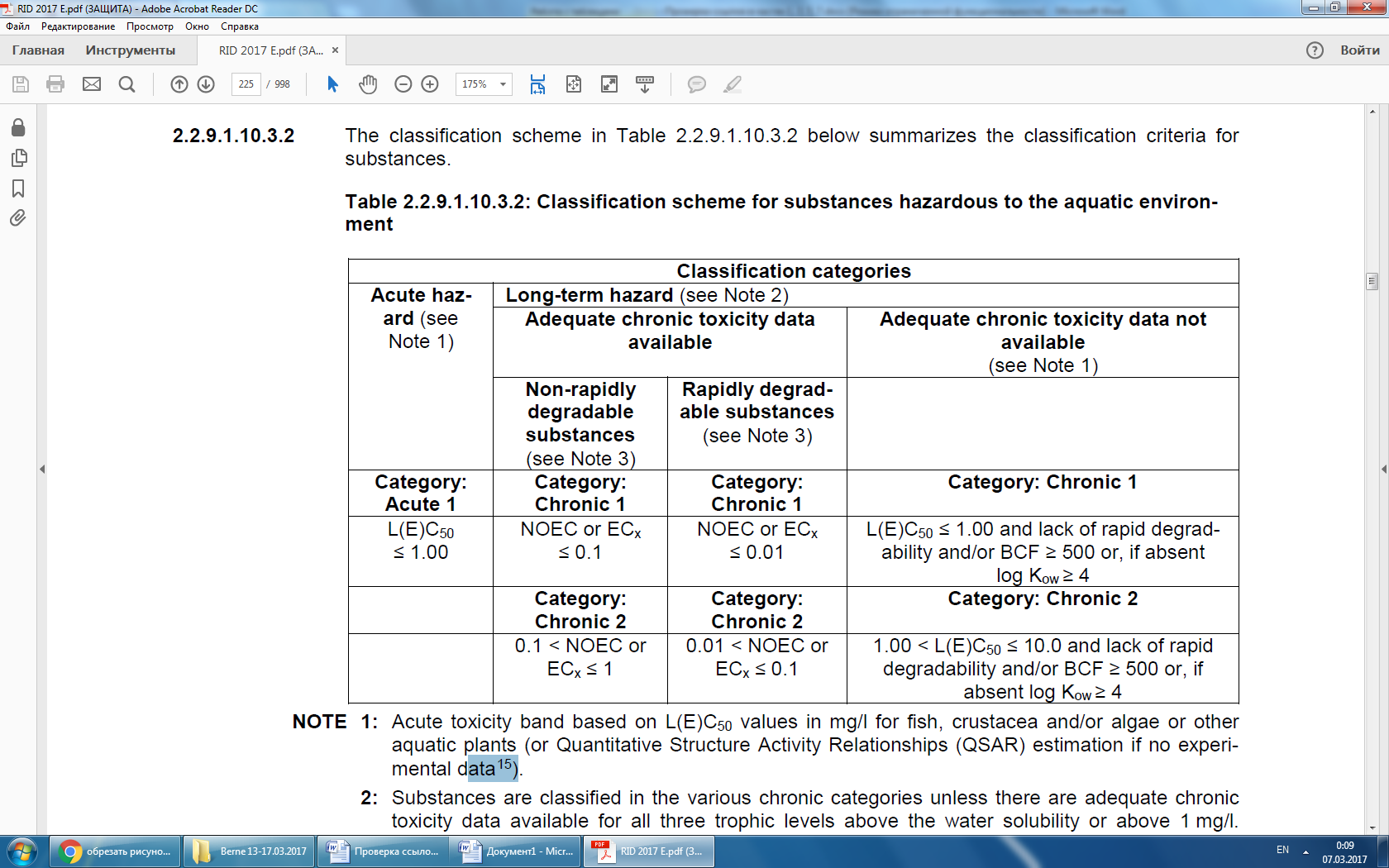 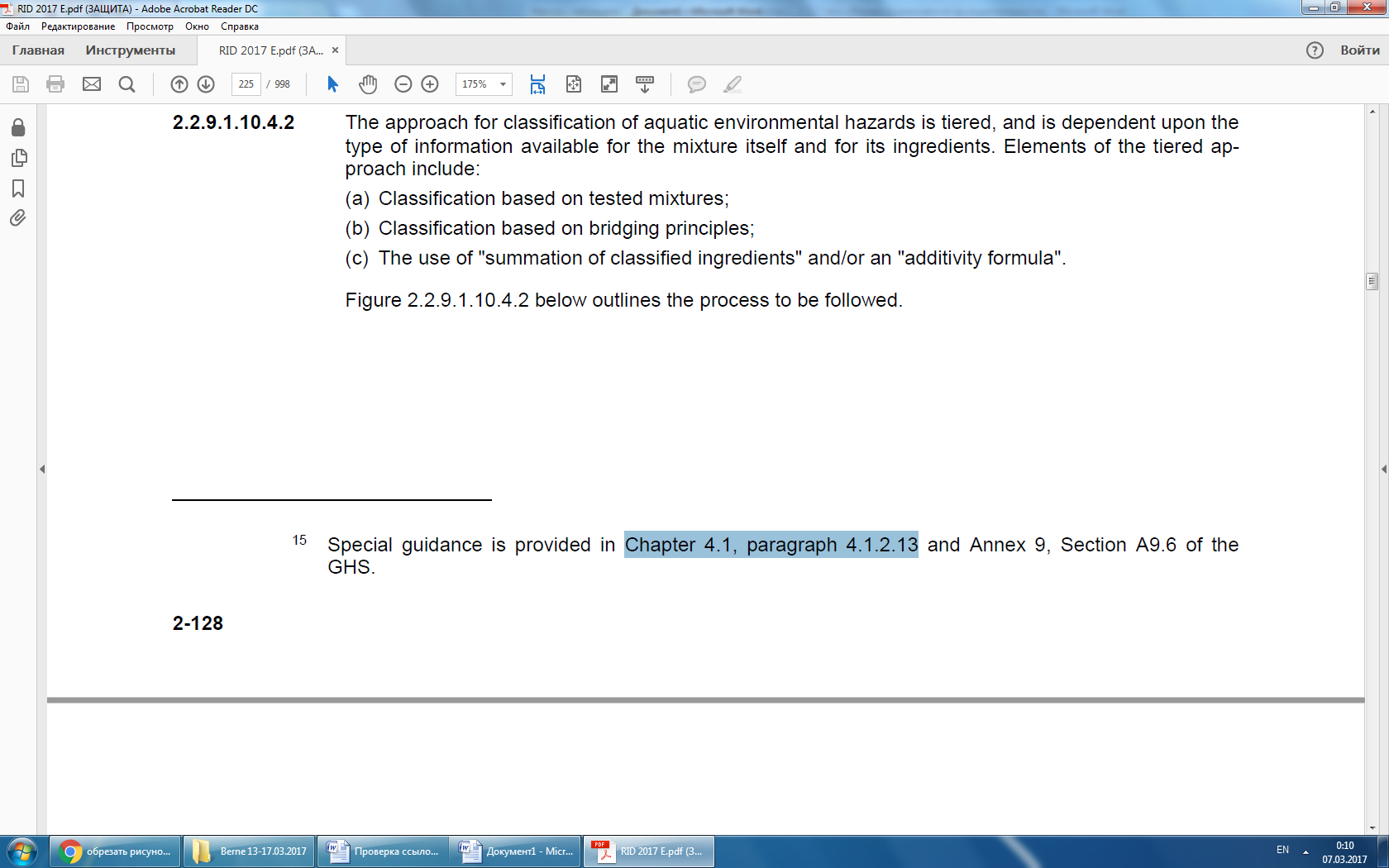 In our opinion, the text of link 15 has a dual interpretation.Write the text as follows: «Special guidance is provided in the GHS (paragraph 4.1.2.13 and Annex 9, Section A9.6)»5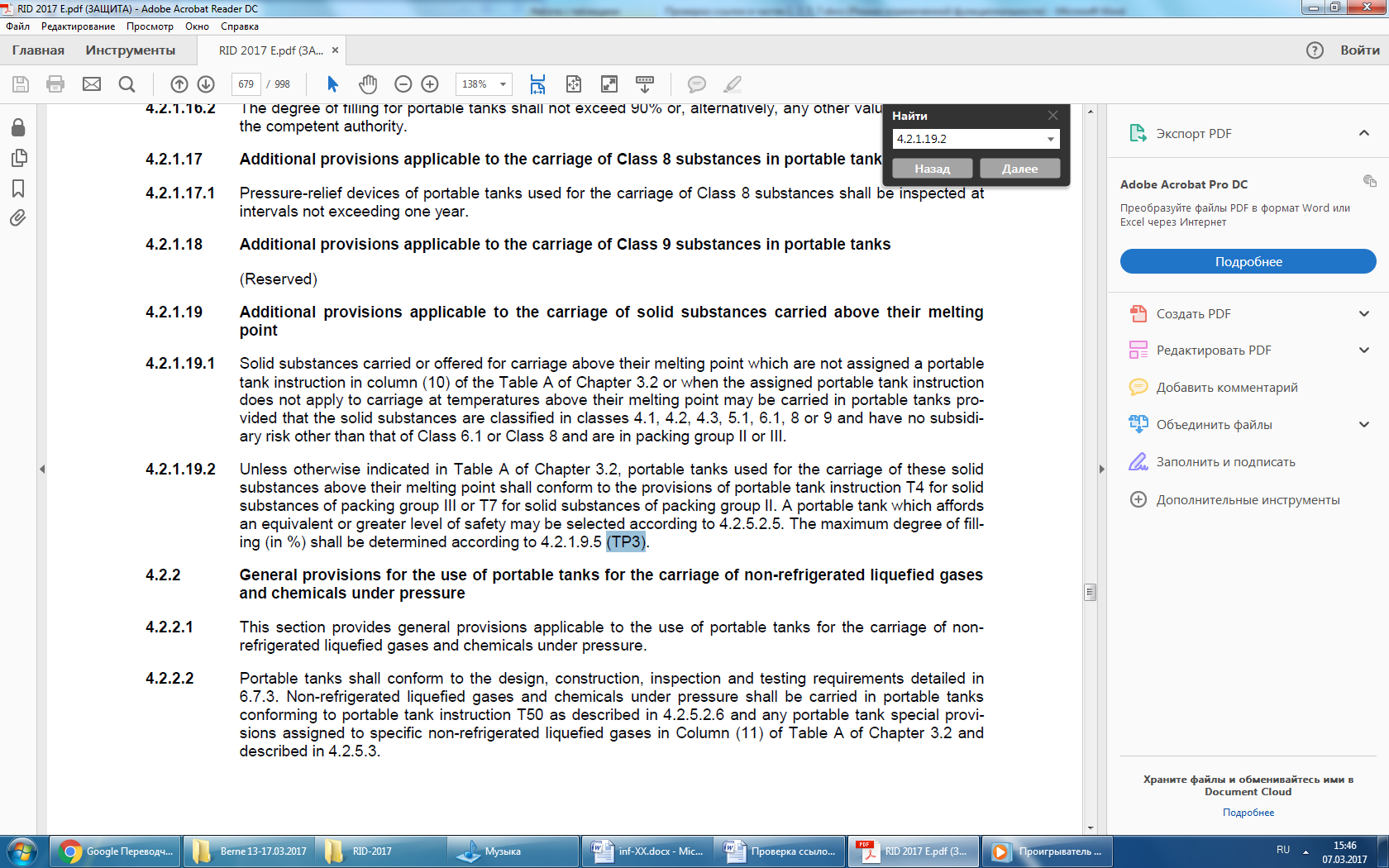 The special provision TP3 is in paragraph 4.2.5.3: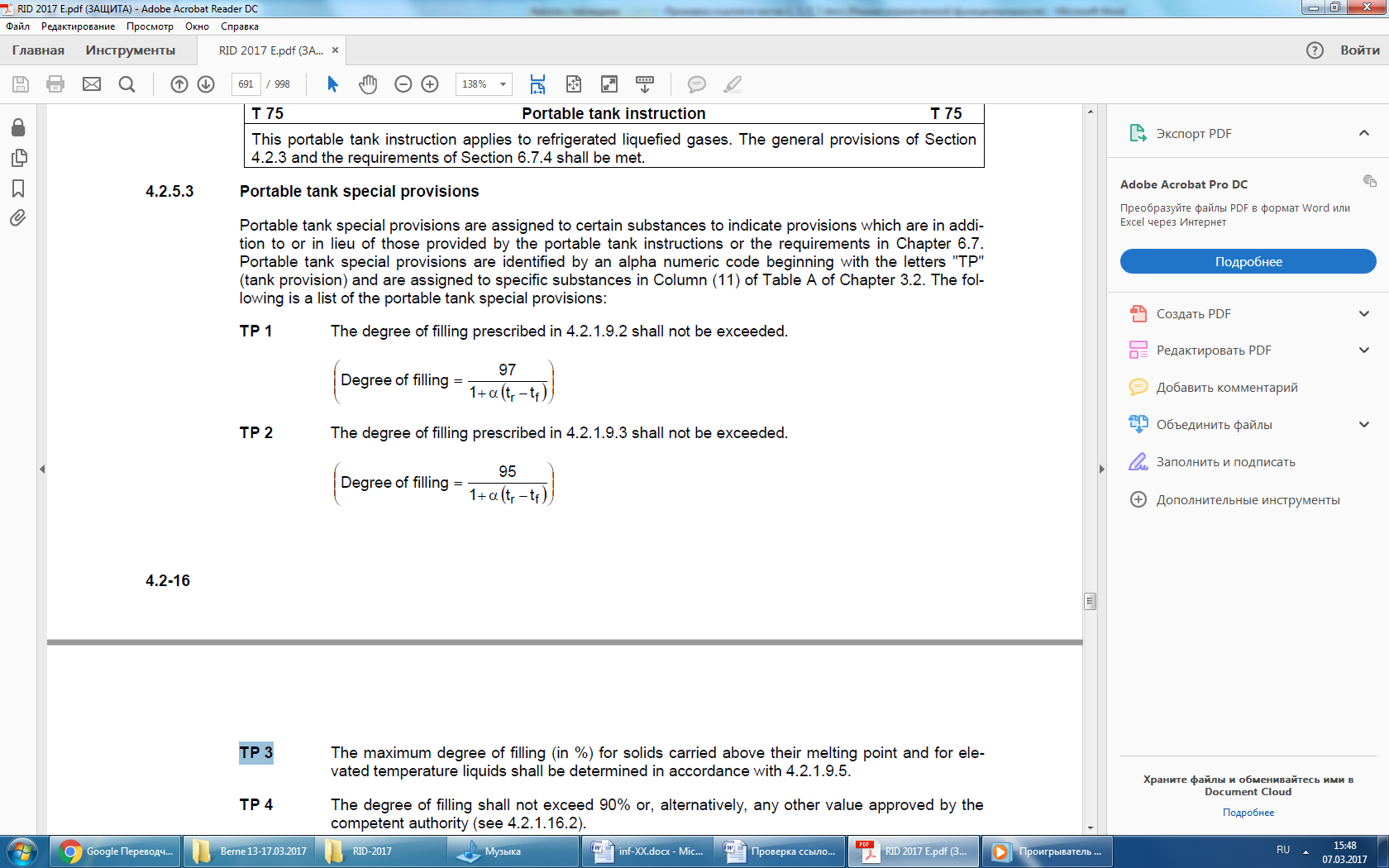 To exclude the misconception of the user of the Rules, it is suggested to delete the last brackets.6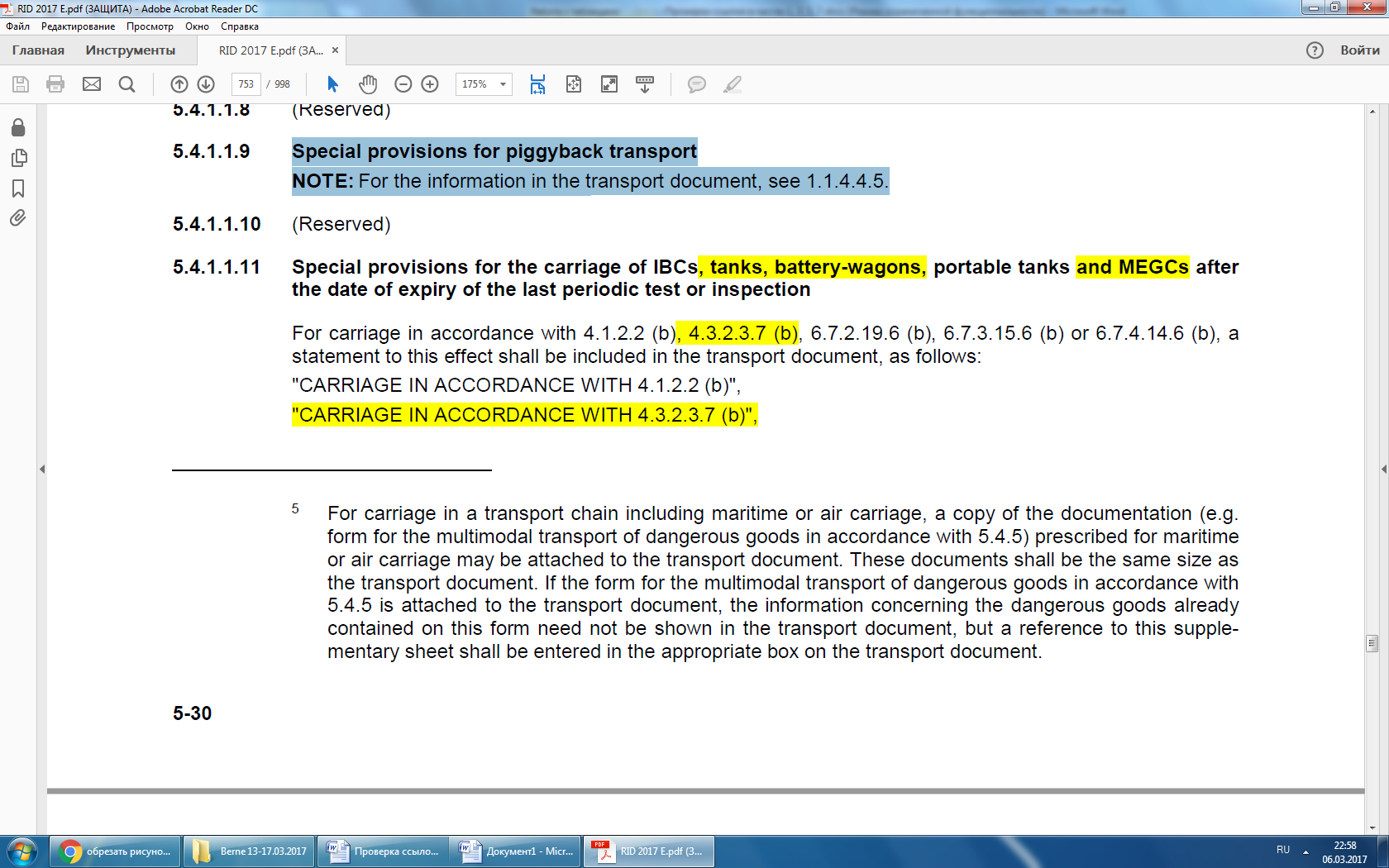 In the paragraph there is only a title and a noteDelete the word "Note". Text of the note to make the text of the paragraph7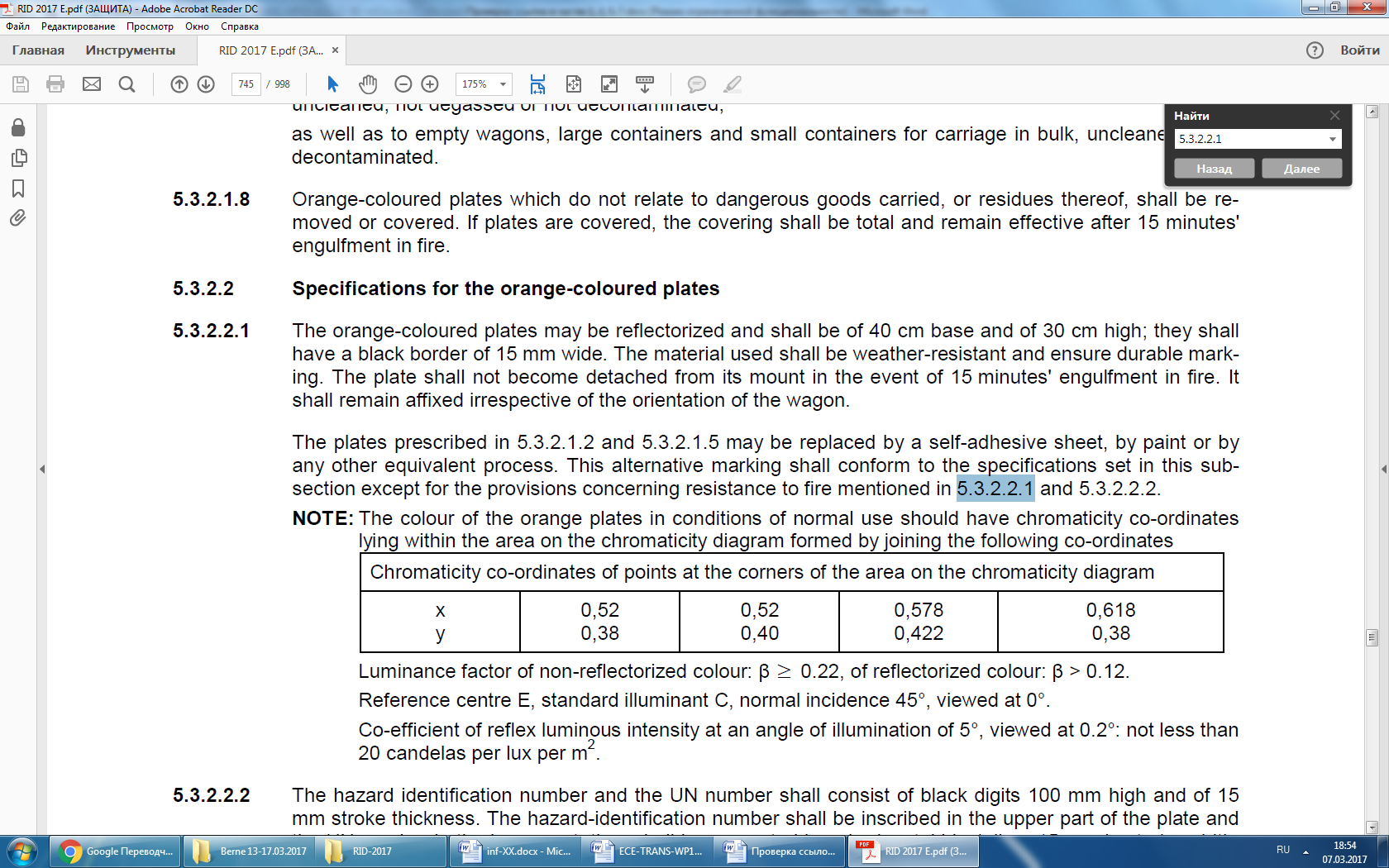 The paragraph refers to itself.Write the text as follows: "This alternative marking shall conform to specifications set in this subsection except for the provisions concerning resistance to fire mentioned in this paragraph and 5.3.2.2.2.»8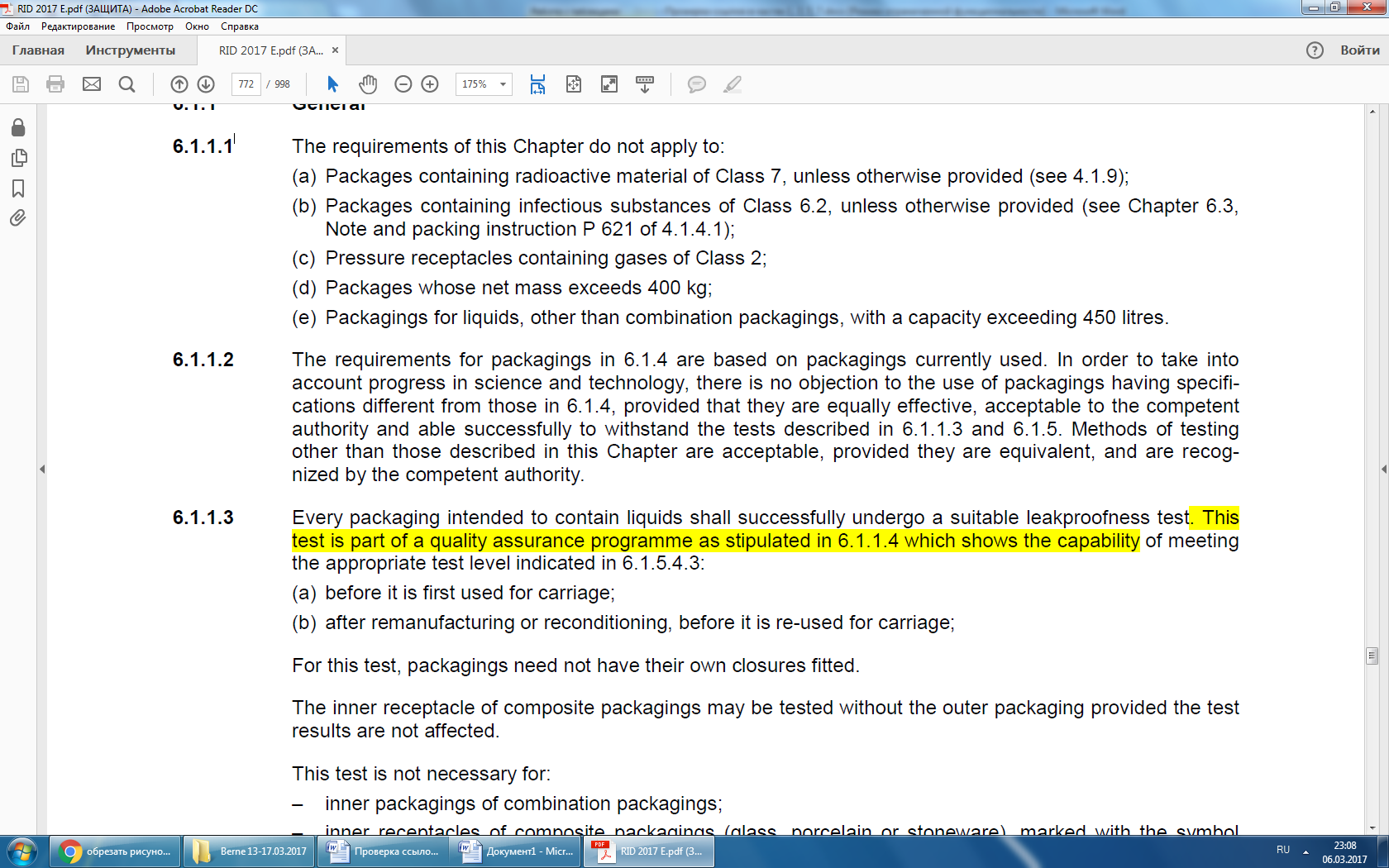 In our opinion, the text of subparagraph (b) in brackets introduces the user into confusion.Write the text in brackets as follows: (see note to Chapter 6.3 and packing instruction P 621 of 4.1.4.1) 9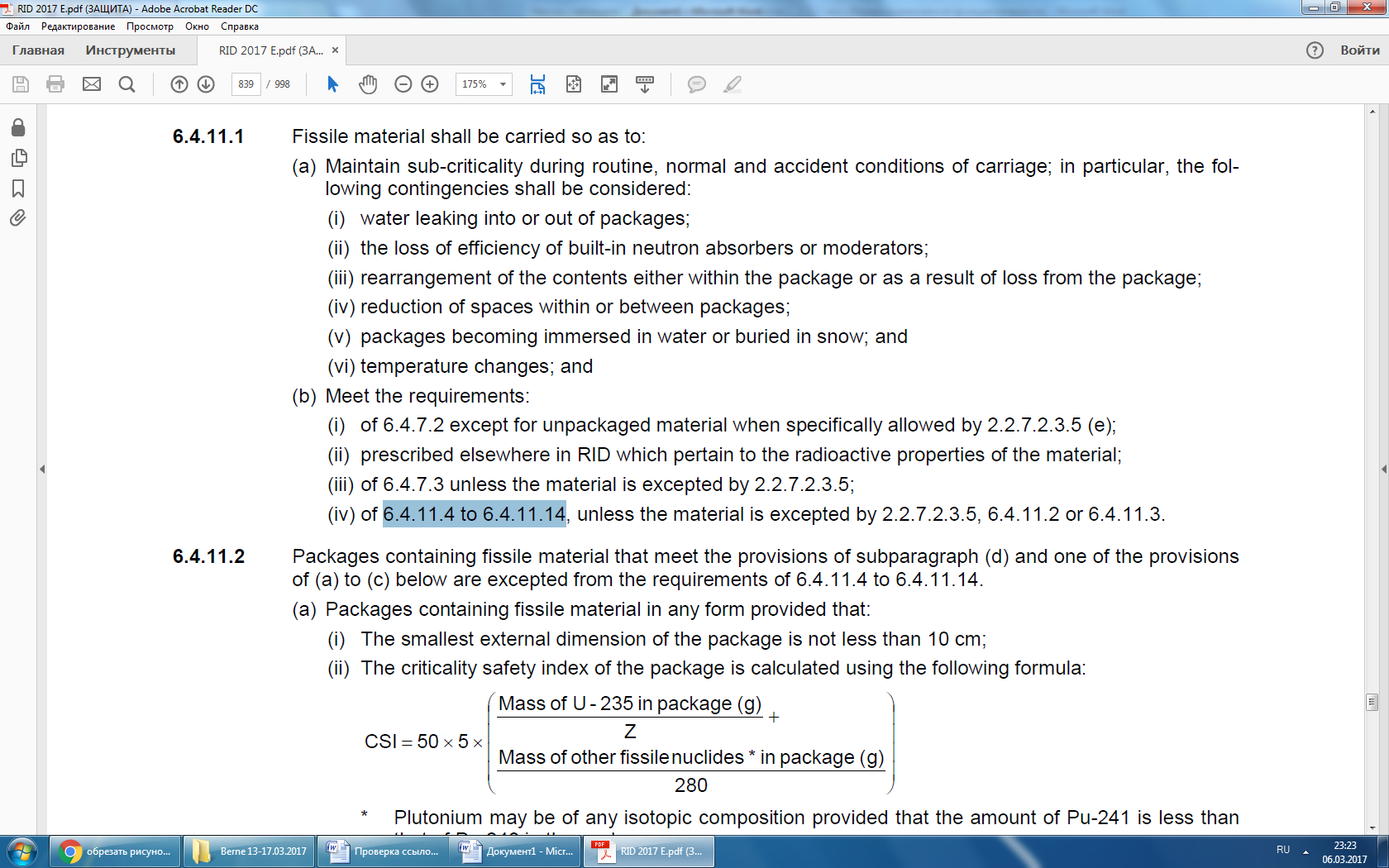 Reference to item that have been reserved: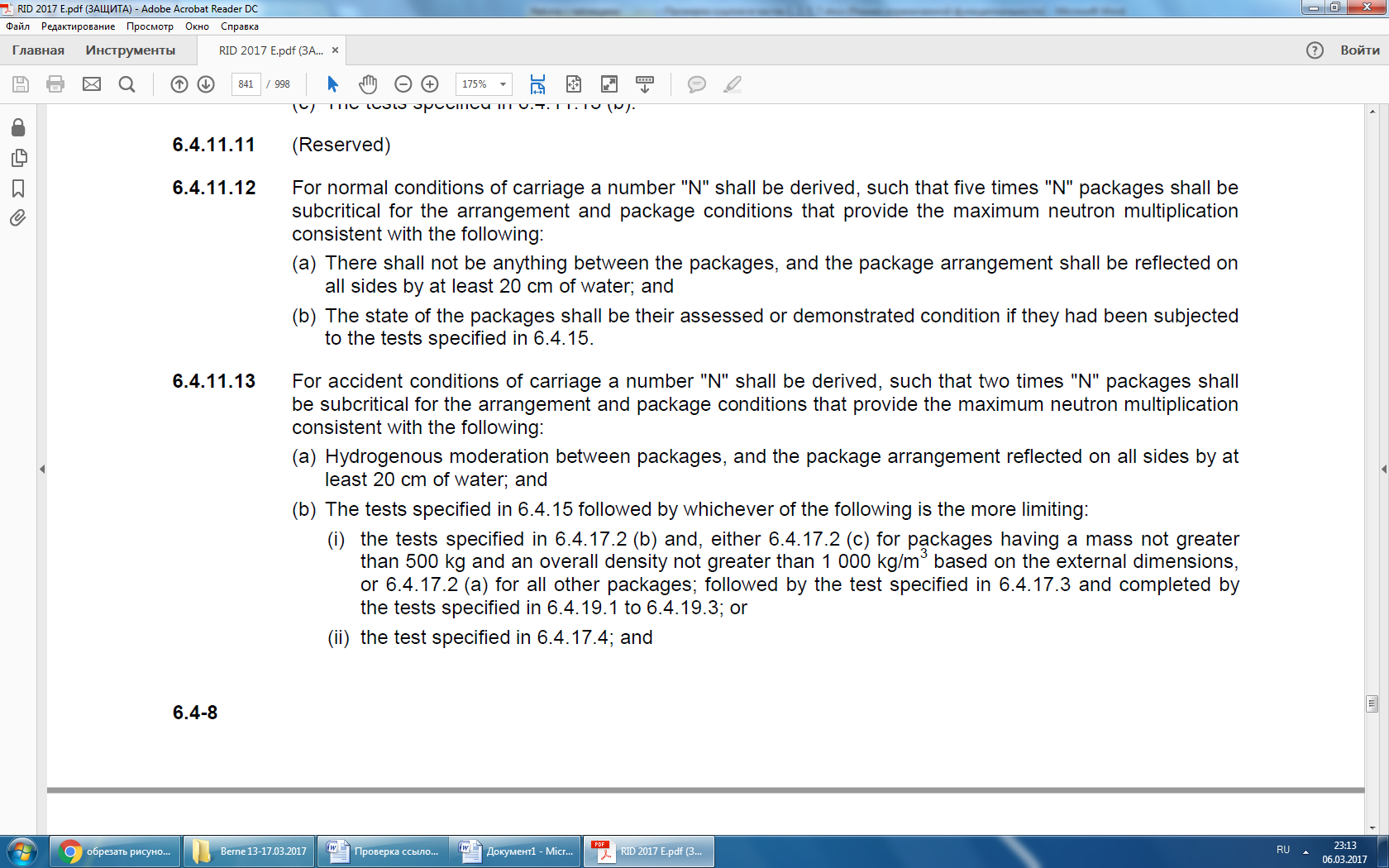 Write down the items as follows:«…6.4.11.4-6.4.11.10, 6.4.11.12-6.4.11.14…»10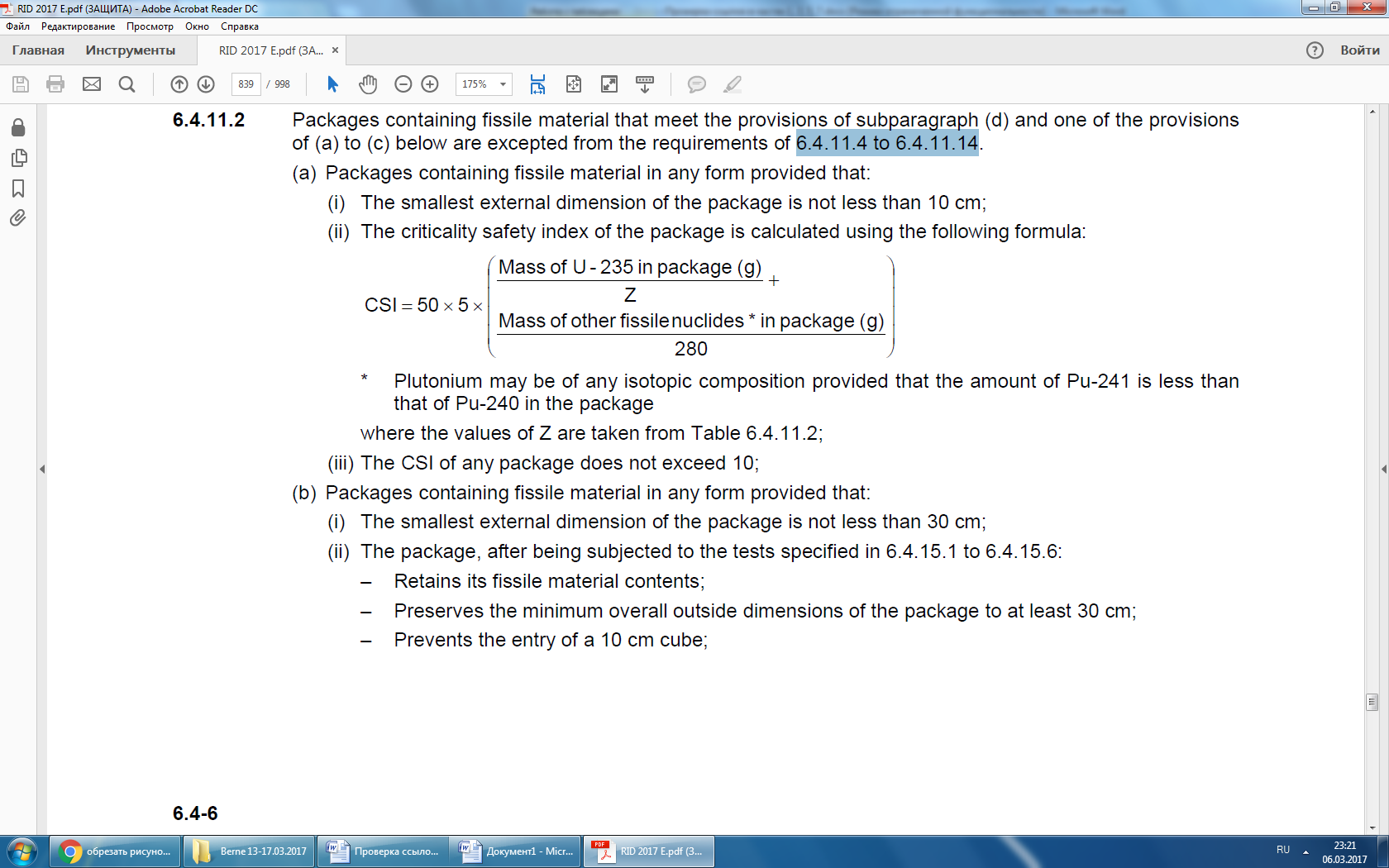 Reference to item that have been reserved:Write down the items as follows:«…6.4.11.4-6.4.11.10, 6.4.11.12-6.4.11.14…»11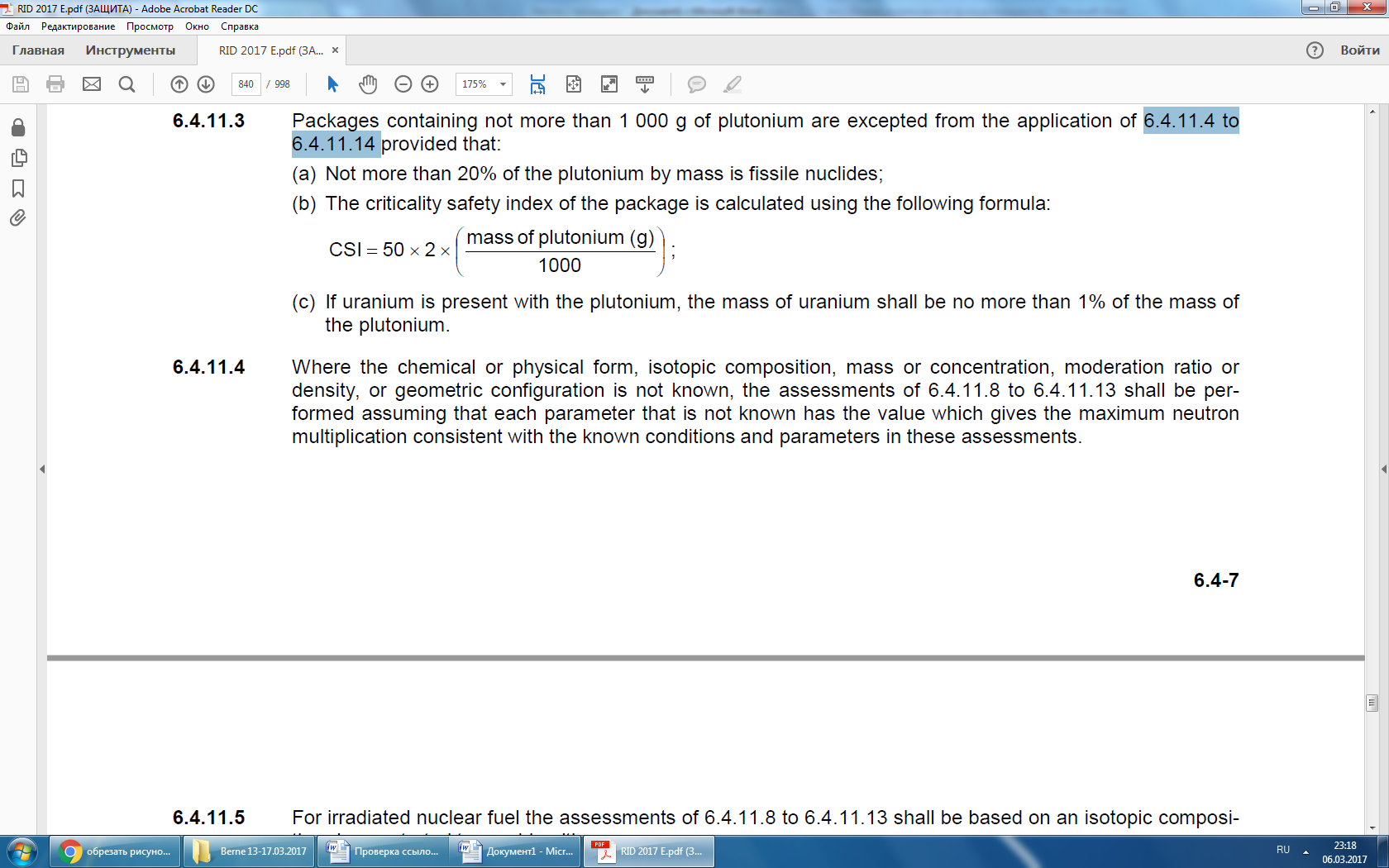 Reference to item that have been reserved:Write down the items as follows:«…6.4.11.4-6.4.11.10, 6.4.11.12-6.4.11.14…»12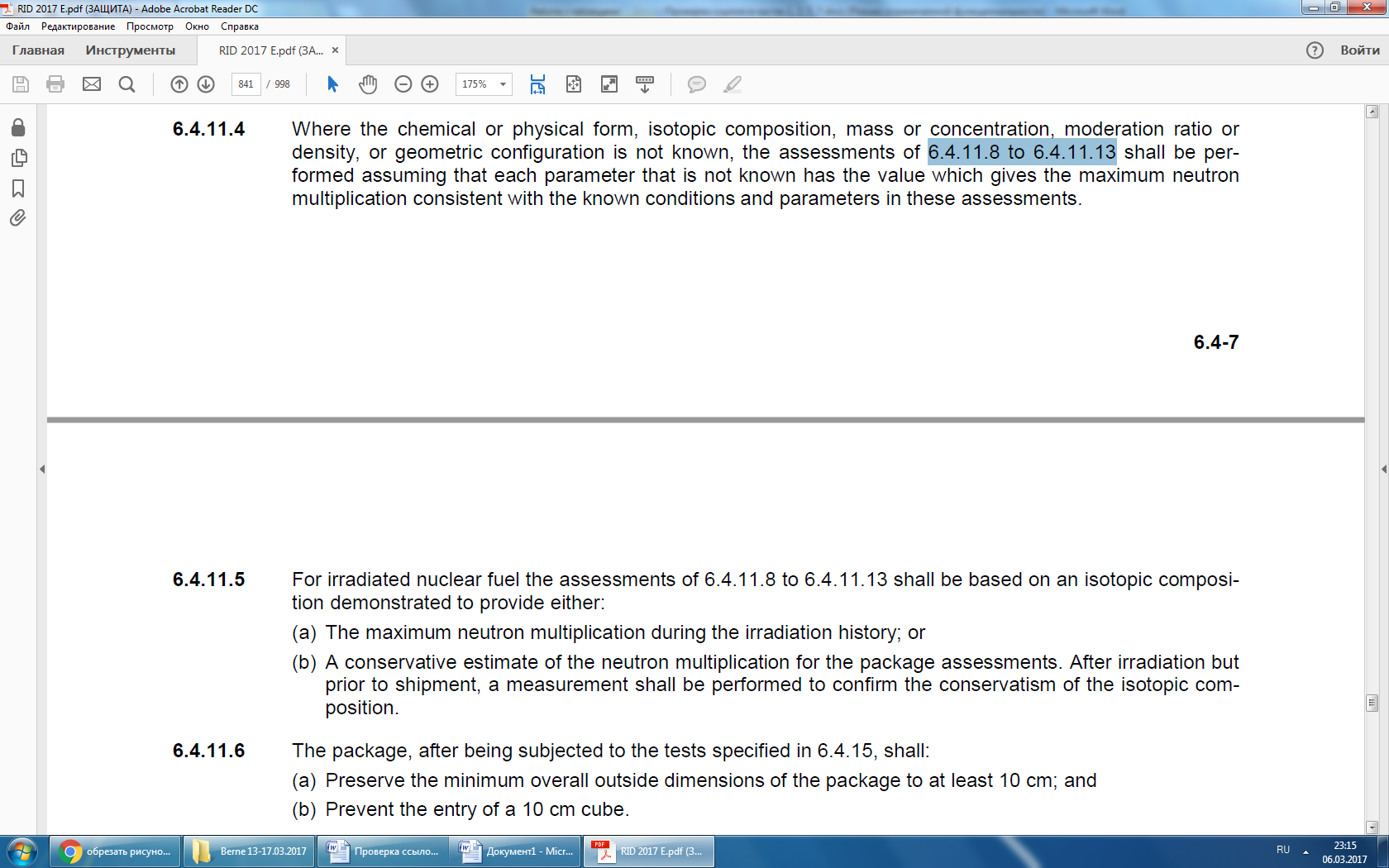 Reference to item that have been reserved:Write down the items as follows:«…6.4.11.8-6.4.11.10, 6.4.11.12, 6.4.11.13…»13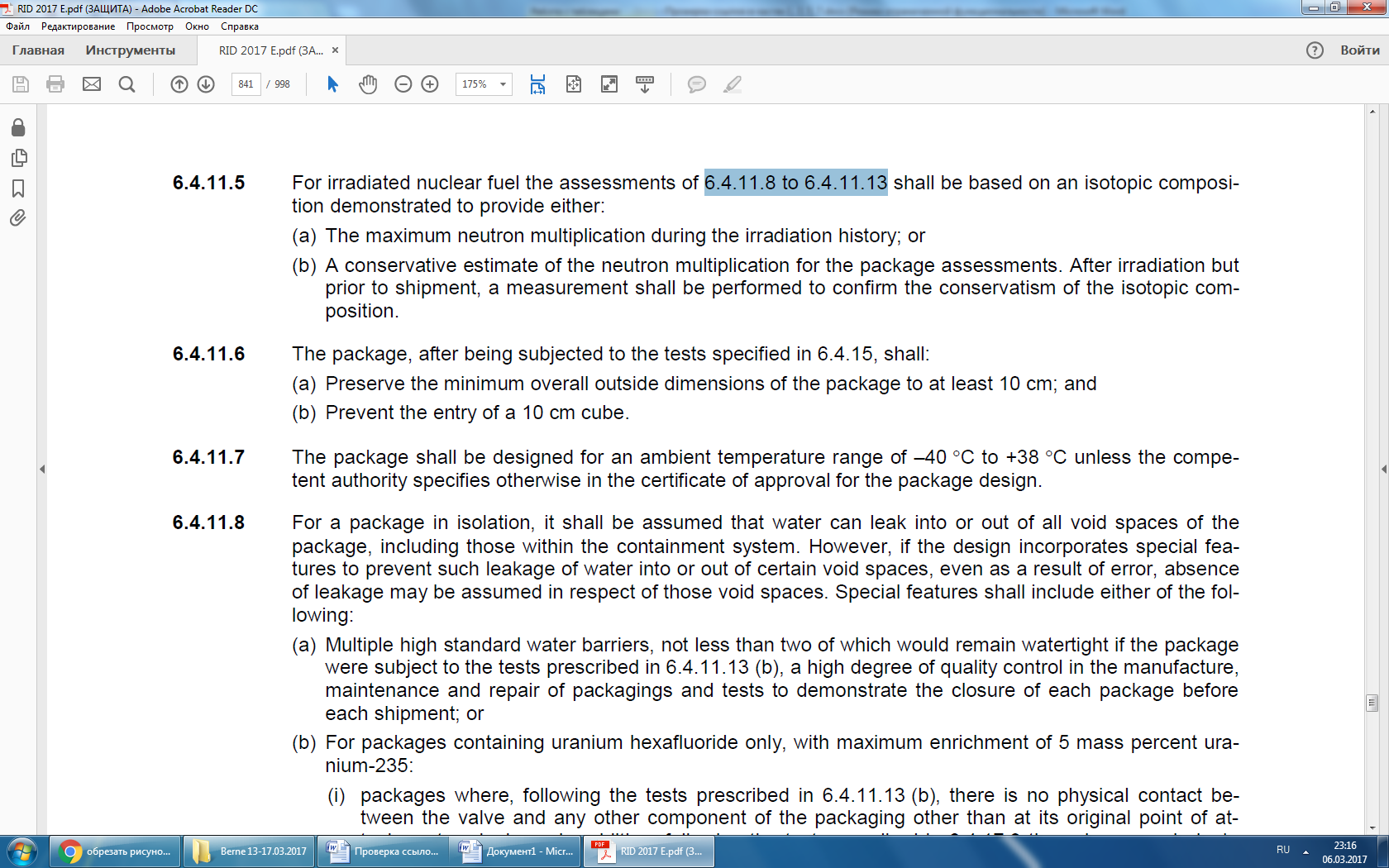 Reference to item that have been reserved:Write down the items as follows:«…6.4.11.8-6.4.11.10, 6.4.11.12, 6.4.11.13…»14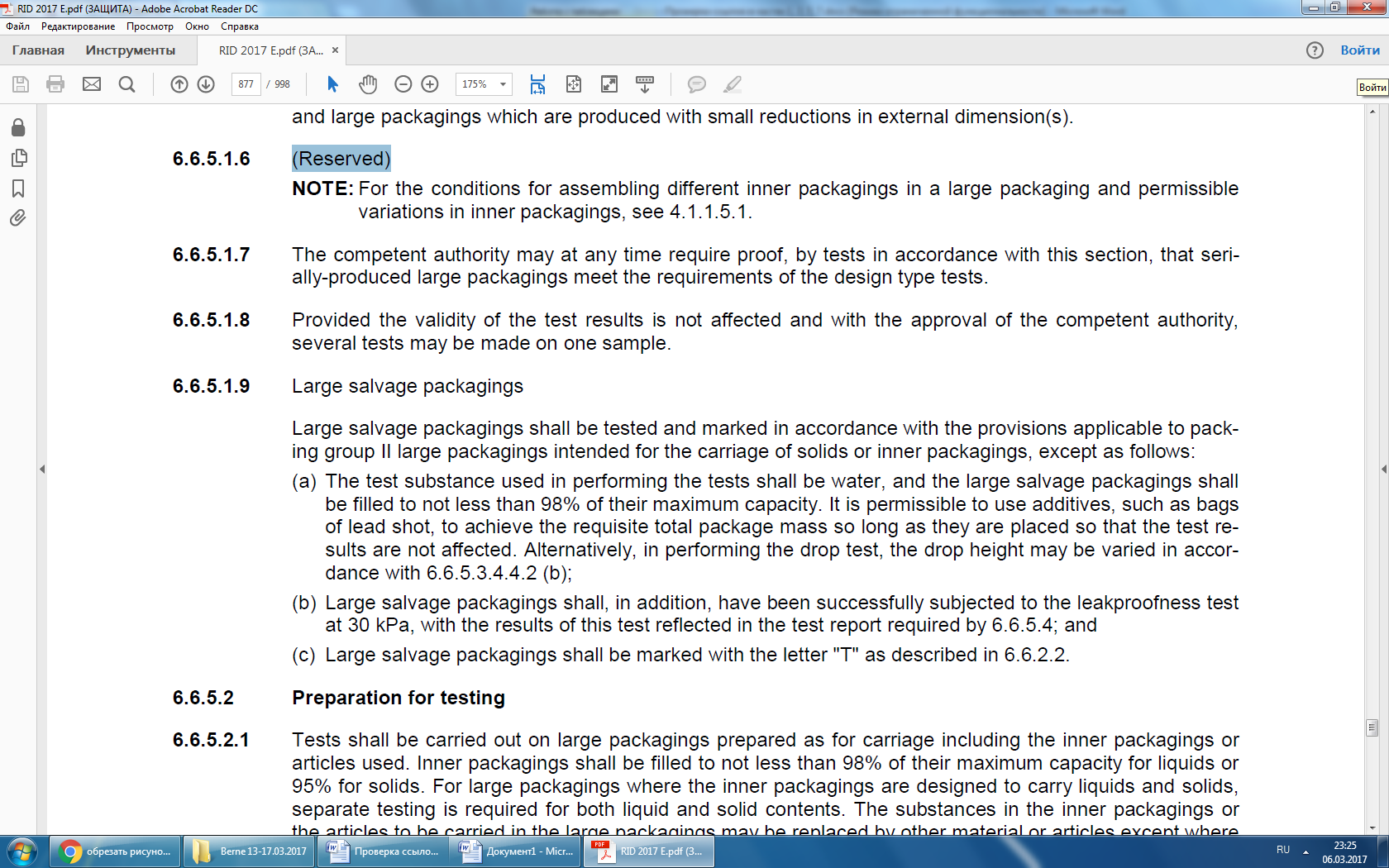 The paragraph is reserved, but there is a noteDelete the brackets. Delete the word "Note". Text of the note to make the text of the paragraph15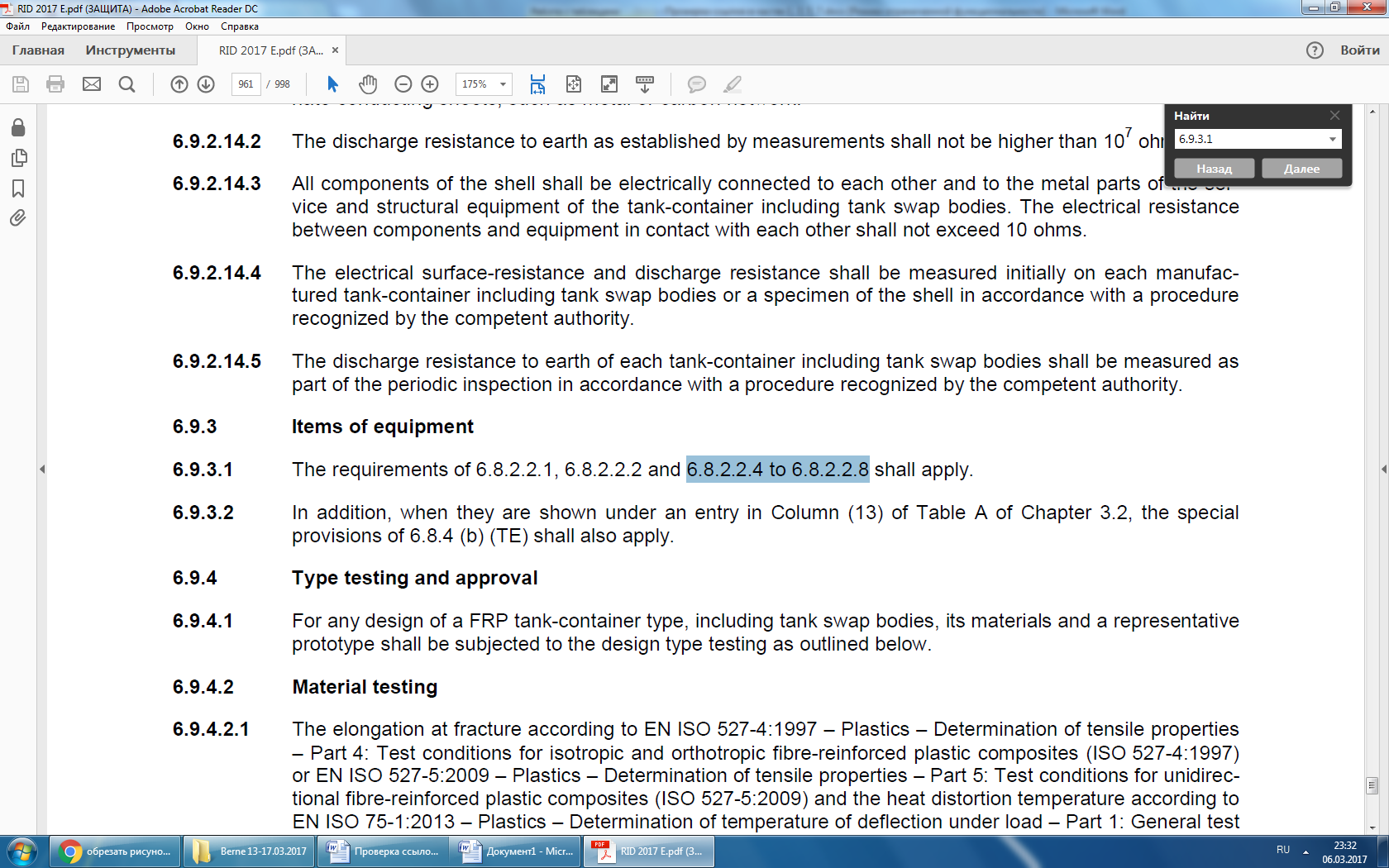 Reference to item that have been reserved: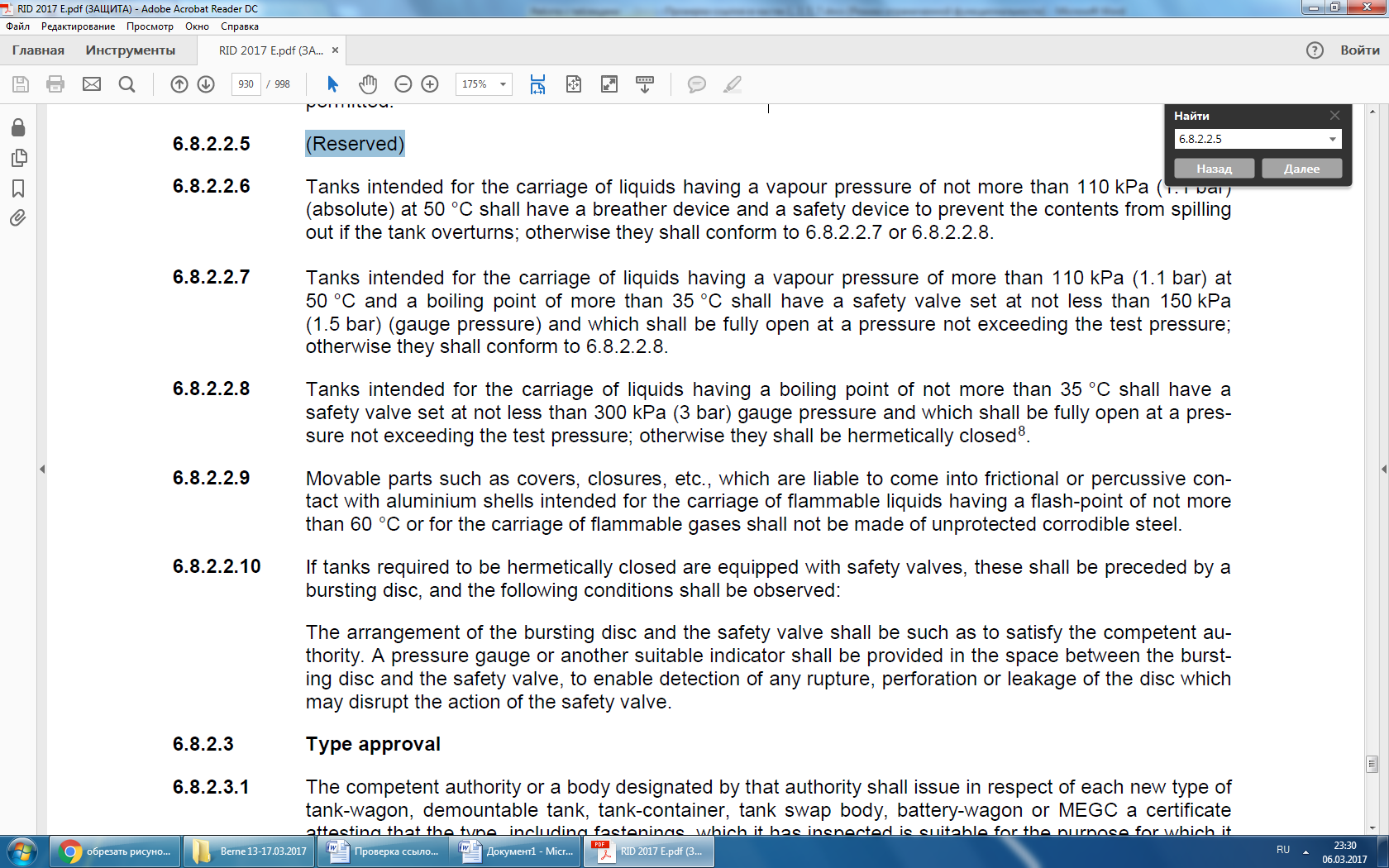 Write as follows:«The requirements of 6.8.2.2.1, 6.8.2.2.2, 6.8.2.2.4, 6.8.2.2.6-6.8.2.2.8 shall apply»16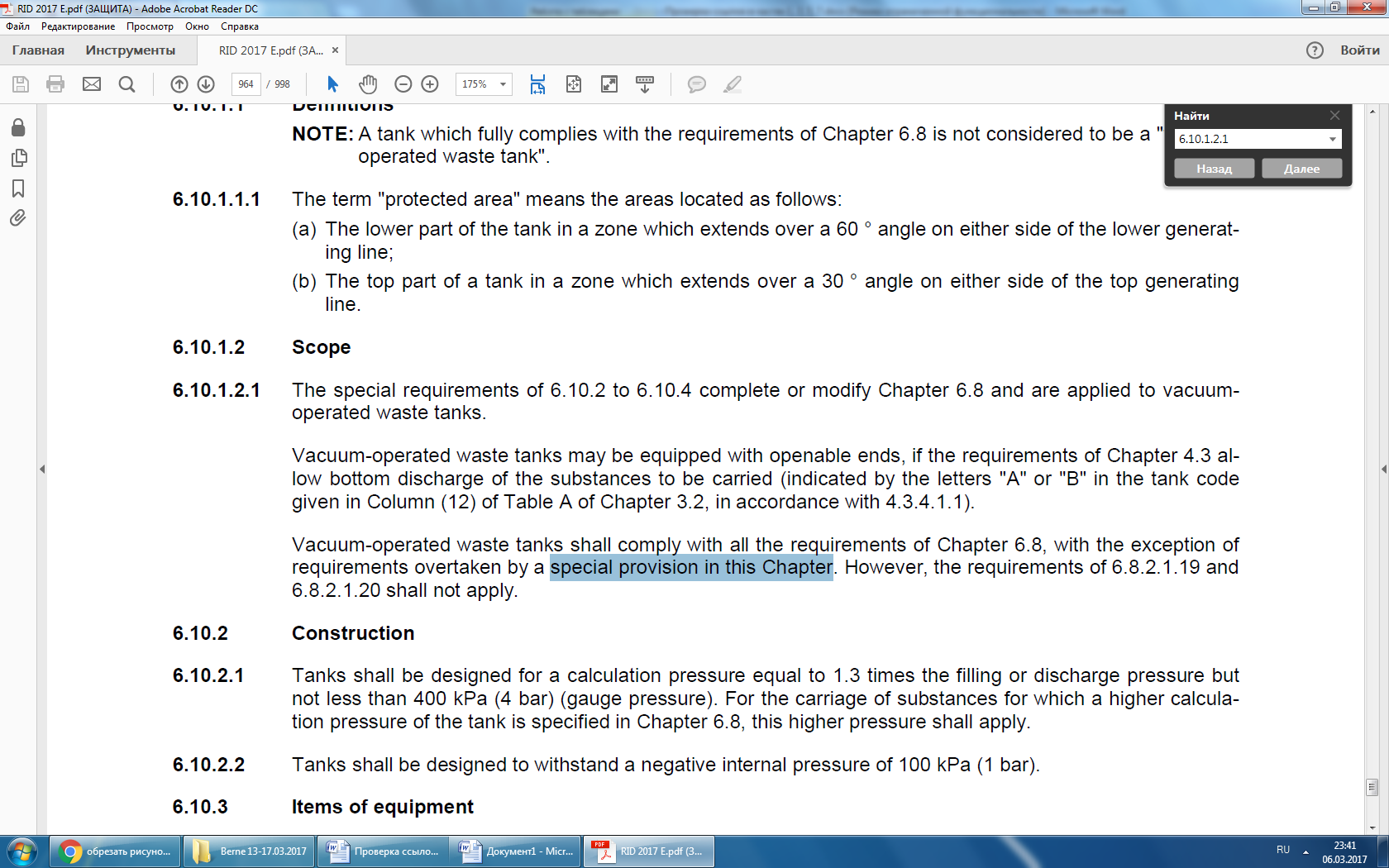 In our opinion, the text of last sentence introduces the user into confusion.Write as follows:«Vacuum-operated waste tanks shall comply with all requirements of Chapter 6.8, with exception of requirements overtaken by a special provision in Chapter 6.8.»17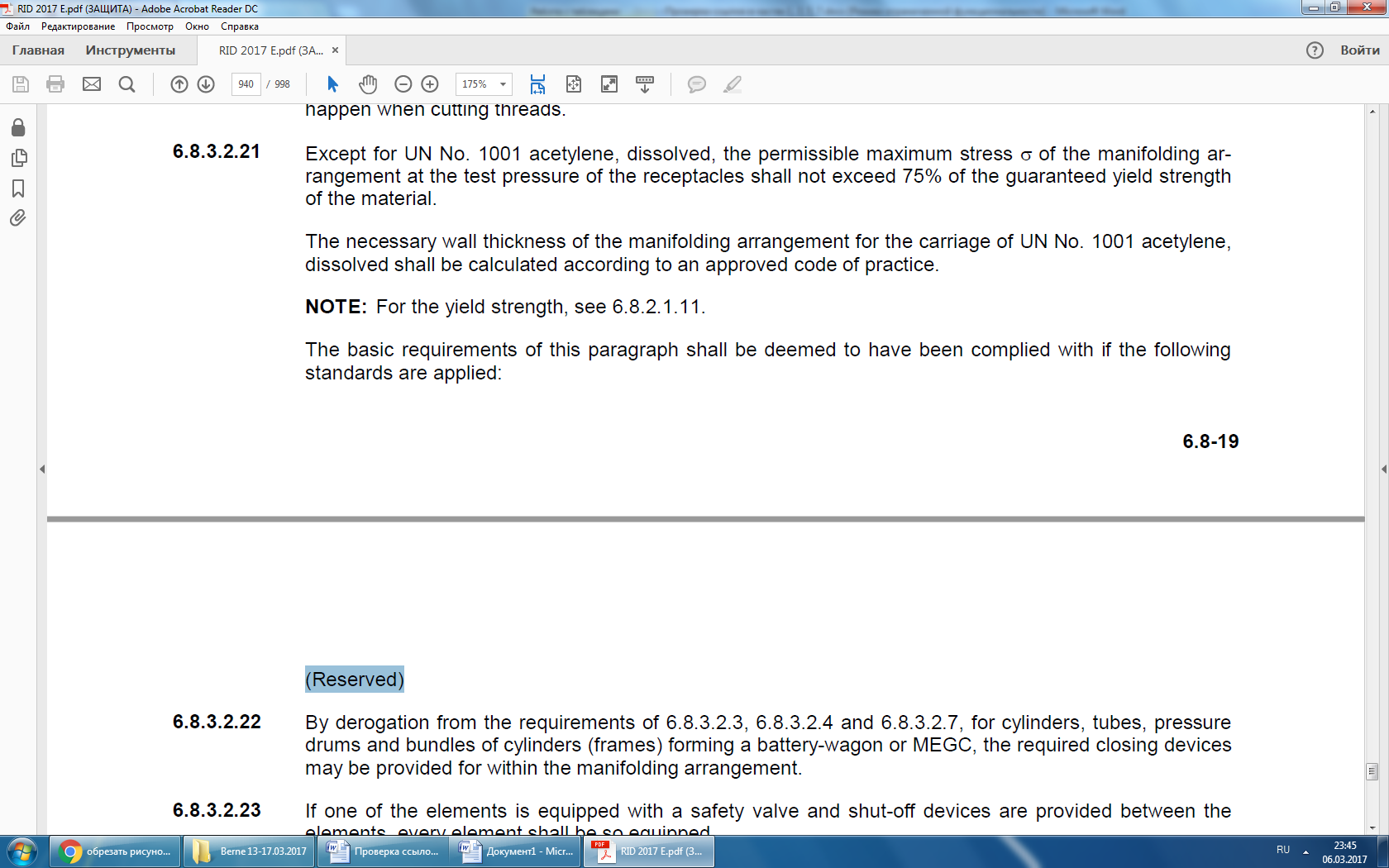 The last sentence sends to nowhereDelete the last sentence and brackets.18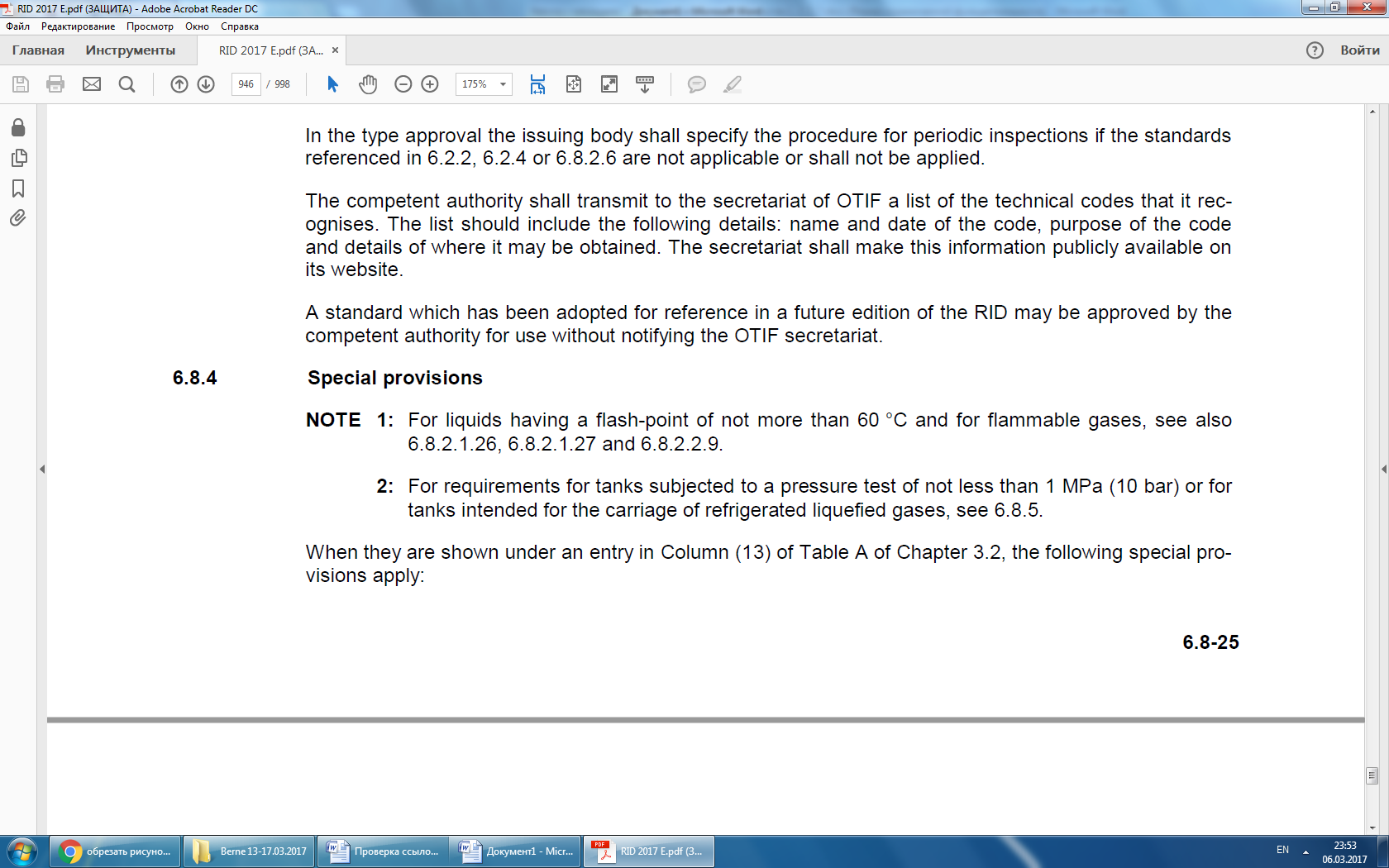 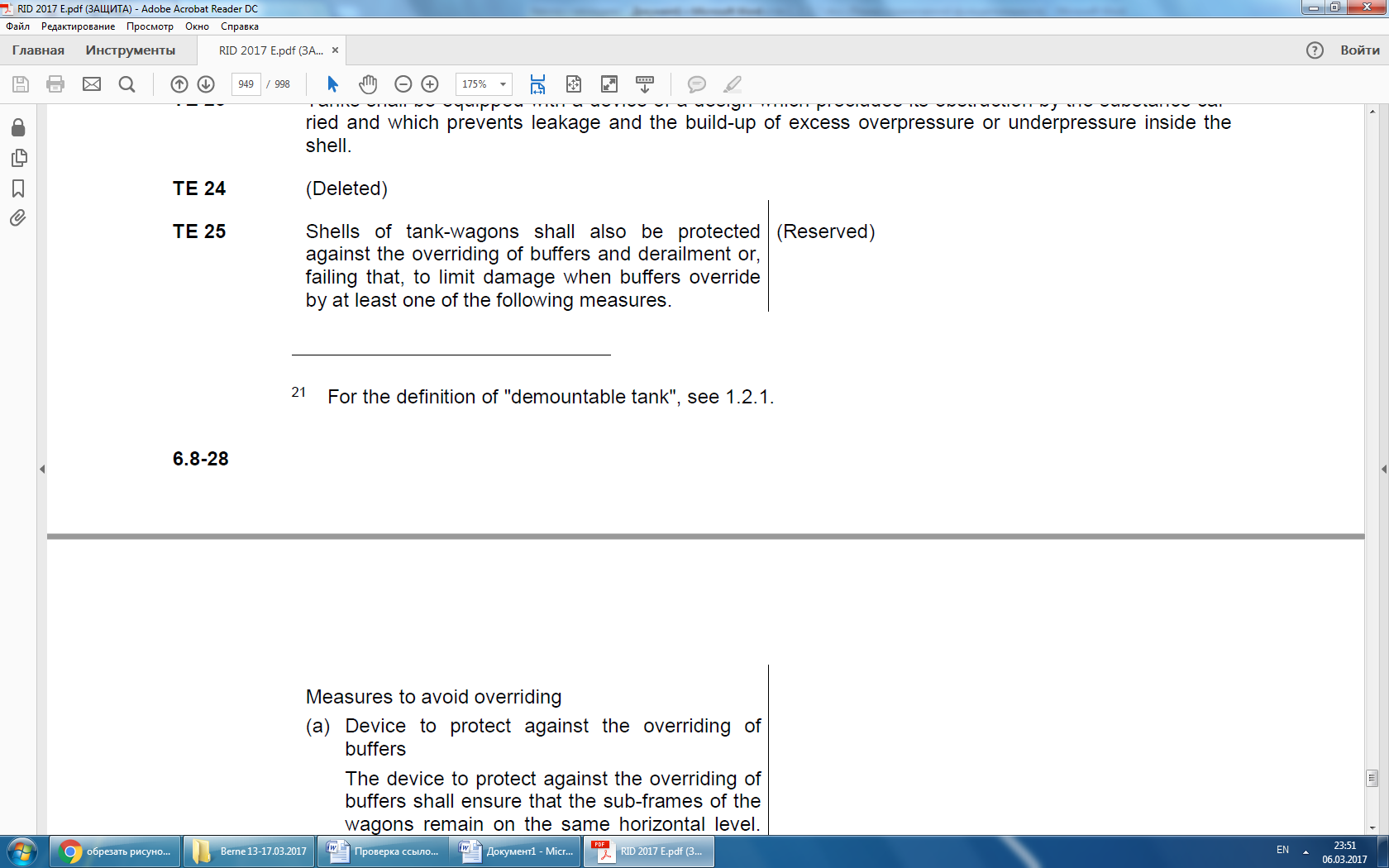 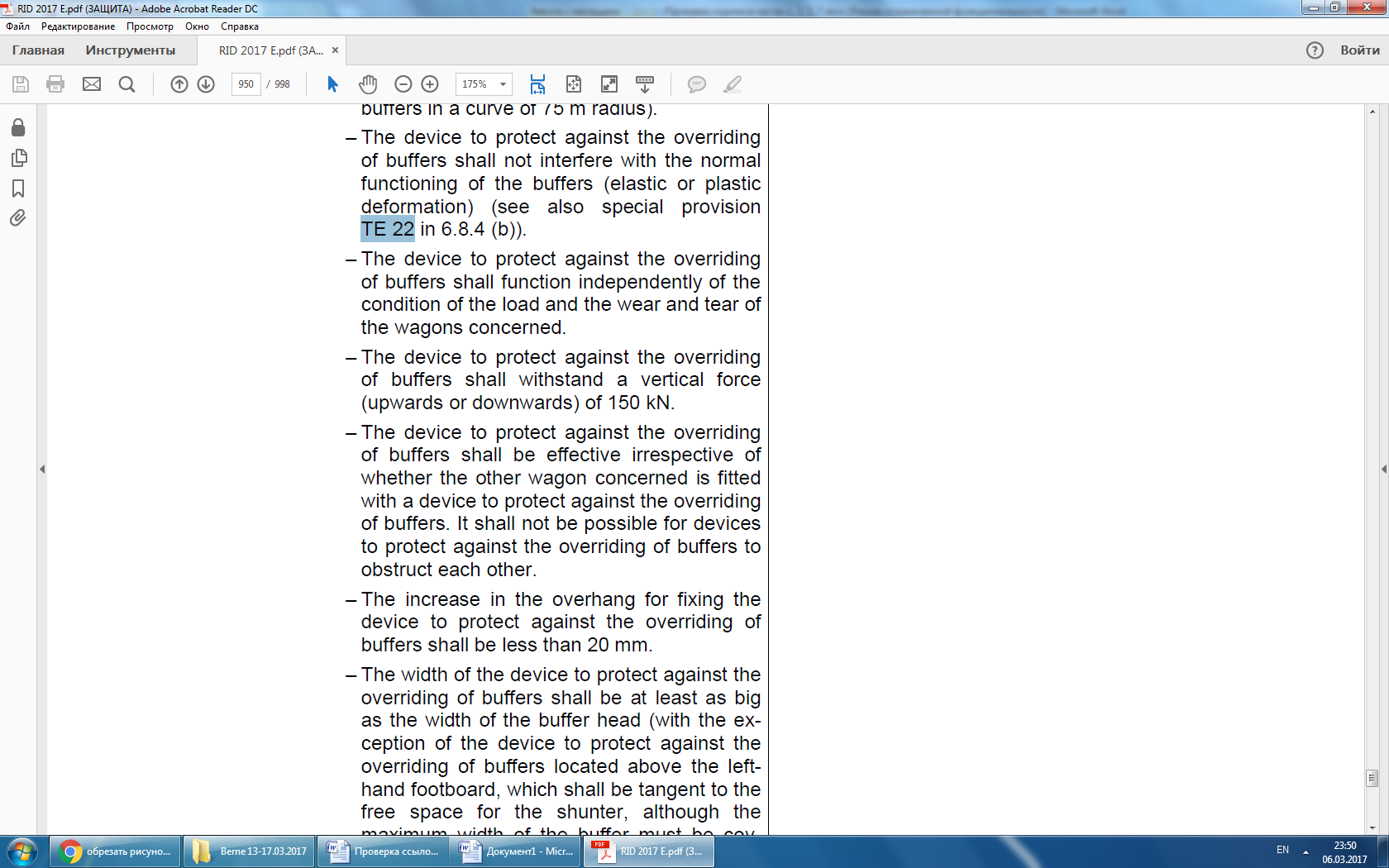 A difficult reference to the special provision TE 22, located on the same pageThe text in last brackets is written as follows: «(see also special provision TE 22)»